Supplementary MaterialSupplement to: Functional Precision Medicine Provides Clinical Benefit in Advanced Aggressive Hematological Cancers and Identifies Exceptional Responders. Kornauth, Pemovska, Vladimer et al. Statistical Analysis PlanBackgroundTrial objectiveThe project aims to assess the feasibility of scFPM in a clinical setting and to evaluate patient’s individual benefit from scFPM informed treatment.Trial designSingle Center, single arm, open label, exploratory phase II trial. Analysis setsDefinitionsThe full analysis set includes all subjects who were tested by scFPM.The per protocol set comprises all subjects who received treatment informed by scFPM and who had complete follow up and complete data accrual with regard to analysis variables. Patients which could not reach their PFS-ratio of 1.3 were excluded regardless of disease state.ApplicationThe target variable of primary analysis is the ratio of patients treated per protocol reaching a PFS-ratio (see 4.2.1) of ≥1.3. The H0 is 15% of patients or less will reach a PFS of ≥1.3.The secondary analysis will examine the ORR for patients with lymphoid and myeloid disease respectivelyTrial centresThe trial center for testing is Division of Hematology and Haemostaseology, Department of Medicine I, Medical University of Vienna. Referred patients will be treated outside the trial center based on recommendations by the tumor board and in close contact with the primary trial center.Analysis variablesDemography and baseline characteristicsPrimary variablePFS ratioThis is the ratio between progression free survival (PFS) in days of scFPM guided treatment and previous treatment (), based on considerations by Bailey et al. and Von Hoff et al (1,2). It is a continuous variable and results from PFS which in turn is based on response to treatment according to the individual disease marker. PFS 	PFS is the time in days from treatment start to first prove of progression or death from any cause (continuous variable, at censoring date). When a patient reaches CR by scFPM guided treatment and is then treated with consolidating treatment (e.g. HSCT), PFS of those treatments is to be added up. The mode of progression evaluation is dependent on the individual disease marker. Individual disease markerPFS depends on evaluation of response: The mode of response evaluation is specified by the patient’s individual disease marker which depends on the guidelines of the underlying disease and individual disease presentation. In our mixed patient population, it is therefore based on multiple modalities like imaging, laboratory, clinical and/or histopathological data. Response will be simplified to four categories: CR, PR, SD and PD (=ordinal, during analysis phase). Patients treated outside Division of Hematology and Hemostaseology will have their follow up reported using report sheets sent out to external investigators.Secondary variablesOverall Response Rate (ORR), Disease Control Rate (DCR)ORR is the proportion of patients reaching CR or PR as defined by disease-specific guidelines, DCR is ORR + rate of patient with SD. For response to scFPM guided treatment it is evaluated during the analysis phase.Overall SurvivalOverall survival is defined here as the time in days from start of treatment to death from any cause (continuous variable, evaluated during analysis phase at censoring date).Handling of missing valuesWe choose a complete case analysis approach, so cases lacking variables will be excluded from analysis. A complete case for the primary endpoint is defined as having full data on last treatment (type, drugs used, PFS, best response), treatment received (type, drugs used, PFS, best response) and data from scFPM. For secondary analysis (see below) an available case approach will be used, with the necessity for all variables for as described for the primary endpoint and available data for other endpoints and subgroup analyses.Statistical analyses / methodsPrimary analysisPrimary analysis will examine the ratio of patients in the per protocol analysis set reaching a PFS-ratio (see 4.2) of ≥1.3. This is modelled by a binomial distribution. The H0 is 15% of patients or less will reach a PFS of ≥1.3. To test this hypothesis, a one-sided binomial test will be applied with an alpha of 0.025. The null hypothesis can be rejected when at least 14 out of 50 patients show a PFS of ≥1.3. Metric variables are described using median and range. Categorical variables are described using absolute counts and proportions.Secondary analysesORR, DCRORR and DCR for scFPM treatment will be compared to ORR and DCR to last treatment for the entire as-treated set. The H0 is that ORR and DCR is the same for scFPM and last treatment (OR=1).  This hypothesis will be tested using McNemars Test. If a sufficient number of patients is recruited for subgroup analysis, the ORR and DCR is calculated for each subgroup and compared to the ORR/DCR of last treatment. The H0 is that ORR and DCR is the same for scFPM and last treatment (OR=1). This hypothesis will be tested using McNemars Test. The alpha will be 0.05.PFSWe will compare the PFS on scFPM guided treatment with PFS of previous treatment by Kaplan Meier Estimates and Cox regression with clustered computation, as it is a repeated measurement setting(3). The alpha will be 0.05. PFS on scFPM guided versus non guided treatment and OS within subgroups compared using the Kaplan-Maier estimator and Cox-Proportional Hazard ModelsPlanned subgroup analysesWe will compare PFS ratio, ORR, DCR and PFS on scFPM guided treatment between subgroups of the per protocol set. These subgroups will be based on diagnostic group (leukemia vs. lymphoma, myeloid vs. lymphoid disease, B-NHL. vs. T-NHL), performance status (ECOG>1 vs. ≤1), age (<60 years vs. older), sex, genetic aberrations (given sufficient numbers), number of previous treatments, OR to last treatment and relative blast fraction. Post hoc matchingWe will perform a post hoc matching analysis to see how high the individual drugs given to the patients scored regardless if the treatment was scFPM informed or not.  The scFPM scores were summed up (that is, the 1-AUC in the relative blast fraction as described before4.) across all the drugs that a patient received and that were tested by scFPM, and across all the markers used in the individual patient's assay. We call this score the integrated AUC by immunofluorescence (iAUC-IF). iAUC-IF >0 is a treatment supported by scFPM while iAUC-IF <=0 identifies treatments that were not supported.Interim analysisA planned interims report was published after one year (4). There were no predefined criteria influencing the conduct of the study. The findings of this report had no implication on the conduct of the study.Deviations from the protocolPatients who did not receive a full cycle of their individual treatment were excluded from analysis.SoftwareFor analysis, R, a language for statistical computation will be used inside the RStudio IDE. R core packages, survival (5), survminer (6), vcd (7), pwr (8), ggpubr (9), ggalluvial (10), and tidyverse (11) packages will be used for statistical computation, model building and data visualisation.References1. 	Bailey CH, Jameson G, Sima C, Fleck S, White E, Von Hoff DD, et al. Progression-free Survival Decreases with Each Subsequent Therapy in Patients Presenting for Phase I Clinical Trials. J Cancer [Internet]. 2011 [cited 2020 Nov 17];3:7–13. Available from: https://www.ncbi.nlm.nih.gov/pmc/articles/PMC3245603/2. 	Von Hoff DD, Stephenson JJ, Rosen P, Loesch DM, Borad MJ, Anthony S, et al. Pilot Study Using Molecular Profiling of Patients’ Tumors to Find Potential Targets and Select Treatments for Their Refractory Cancers. JCO [Internet]. 2010 [cited 2018 Apr 13];28:4877–83. Available from: http://ascopubs.org/doi/abs/10.1200/JCO.2009.26.59833. 	Thenmozhi M, Jeyaseelan V, Jeyaseelan L, Isaac R, Vedantam R. Survival analysis in longitudinal studies for recurrent events: Applications and challenges. Clinical Epidemiology and Global Health [Internet]. 2019 [cited 2020 Jun 26];7:253–60. Available from: https://linkinghub.elsevier.com/retrieve/pii/S22133984183021854. 	Snijder B, Vladimer GI, Krall N, Miura K, Schmolke A-S, Kornauth C, et al. Image-based ex-vivo drug screening for patients with aggressive haematological malignancies: interim results from a single-arm, open-label, pilot study. The Lancet Haematology [Internet]. 2017 [cited 2018 Feb 17];4:e595–606. Available from: http://www.thelancet.com/journals/lanhae/article/PIIS2352-3026(17)30208-9/abstract5. 	Terry M. Therneau, Patricia M. Grambsch. Modeling Survival Data: Extending the Cox Model. New York: Springer; 2000. 6. 	Kassambara A, Kosinski M, Biecek P. survminer: Drawing Survival Curves using “ggplot2” [Internet]. 2020. Available from: https://CRAN.R-project.org/package=survminer7. 	Meyer D, Zeileis A, Hornik K. vcd: Visualizing Categorical Data. 2020. 8. 	Champely S. pwr: Basic Functions for Power Analysis [Internet]. 2020. Available from: https://CRAN.R-project.org/package=pwr9. 	Kassambara A. ggpubr: “ggplot2” Based Publication Ready Plots [Internet]. 2020. Available from: https://CRAN.R-project.org/package=ggpubr10. 	Brunson JC. ggalluvial: Layered Grammar for Alluvial Plots. Journal of Open Source Software. 2020;5:2017. 11. 	Wickham H, Averick M, Bryan J, Chang W, McGowan LD, François R, et al. Welcome to the tidyverse. Journal of Open Source Software. 2019;4:1686. Supplementary FiguresSupplementary Figure S1.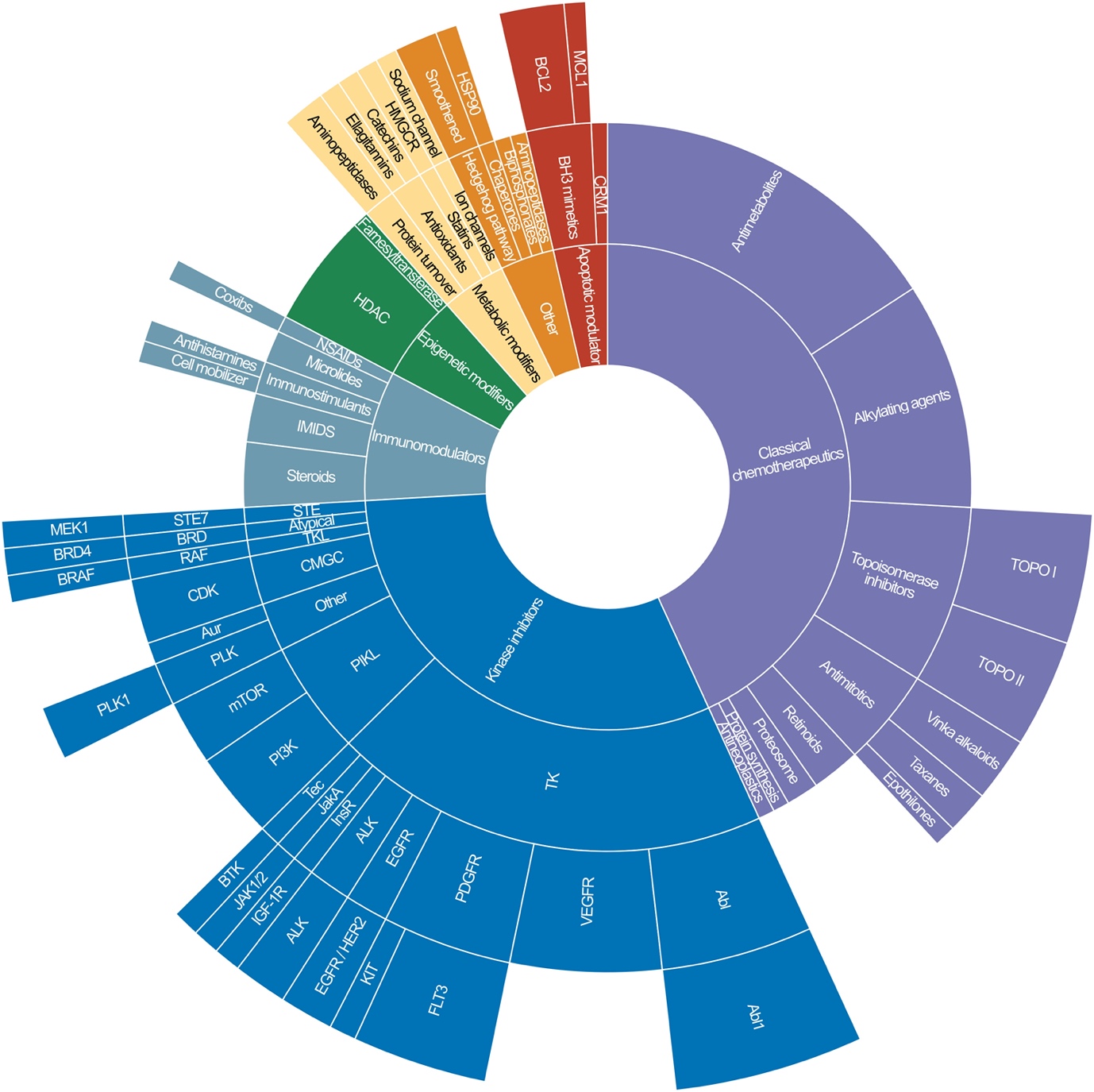 Supplementary Figure S1. Sunburst plot showing the classes of drugs tested by scFPM. Drugs can be broadly classified into kinase inhibitors, immunomodulatory drugs, epigenetic modifiers, metabolic modifiers, apoptotic modulators, classical chemotherapeutics and other drugs. Supplementary Figure S2.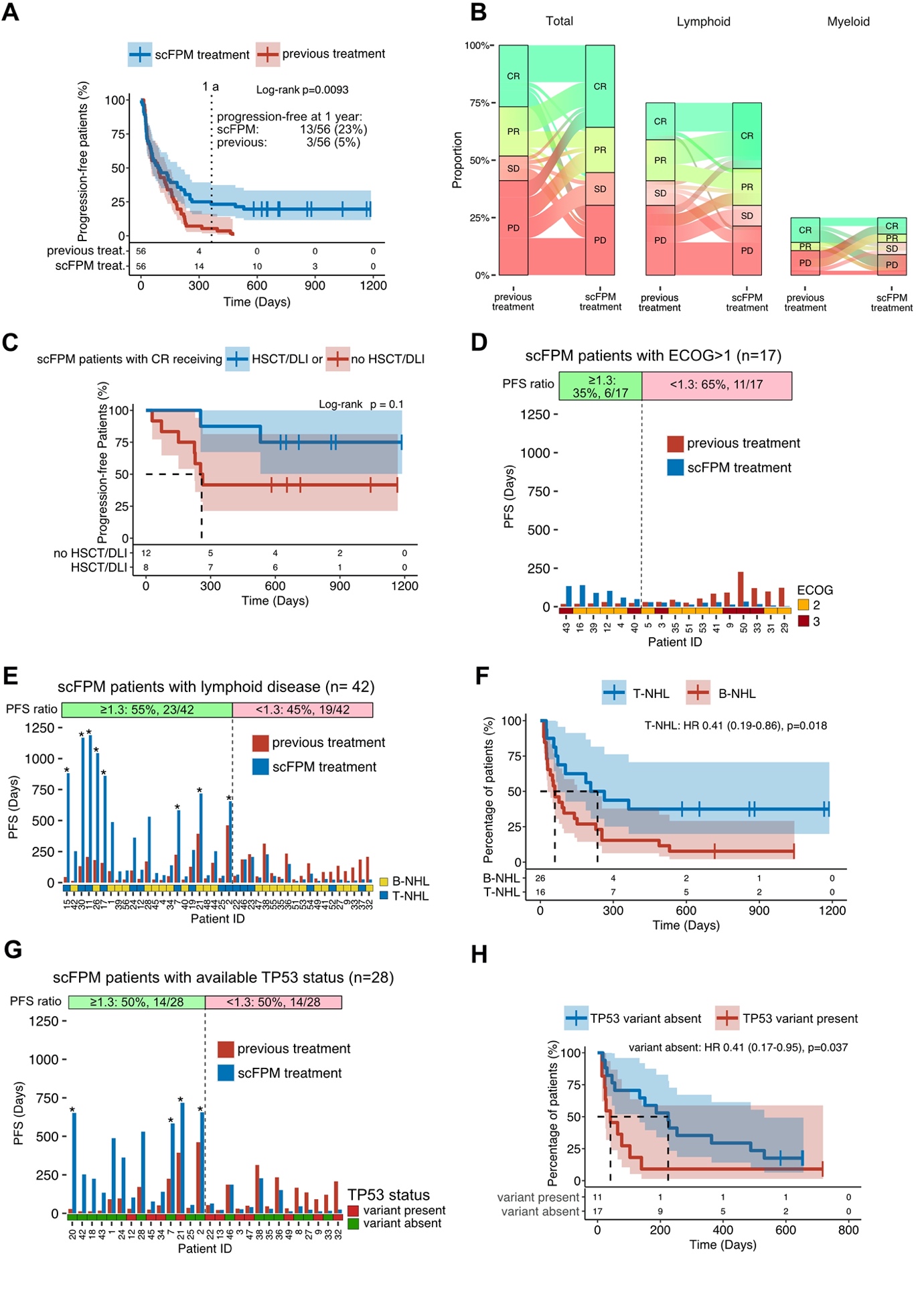 Supplementary Figure S2. Overall Response and Factors Influencing Outcome on scFPM Treatment. (A) Sankey diagram demonstrating the shift of best response between pervious treatment and scFPM guided treatment. The first pair of collums shows the shifts for all scFPM treated patients, the second and third pair is the facet according to lymphoid and myeloid disease. (B) Kaplan Meier plot comparing PFS on previous treatment with scFPM-guided treatment. The dotted line denotes one year follow up. (C) Kaplan Meier plot comparing PFS of patients reaching CR on scFPM-guided treatment with and without HSCT or donor lymphocyte infusion (DLI) as consolidating treatment. (D) Bar plot showing PFS for all patients with ECOG > 1 (n=17). (E) Bar plot showing PFS for all patients with lymphoid disease (n=42). Stars denote ongoing response for scFPM treatment at censoring date. (F) Kaplan Meier curve comparing PFS on scFPM guided treatment between patients with T-lymphoid disease and B-lymphoid disease. (G) Bar plot showing PFS for all patients with known TP53 status (n=28). Stars denote ongoing response for scFPM treatment at censoring date. (H) Kaplan Meier curve comparing PFS on scFPM guided treatment between patients with and without a TP53 variant.Supplementary Figure S3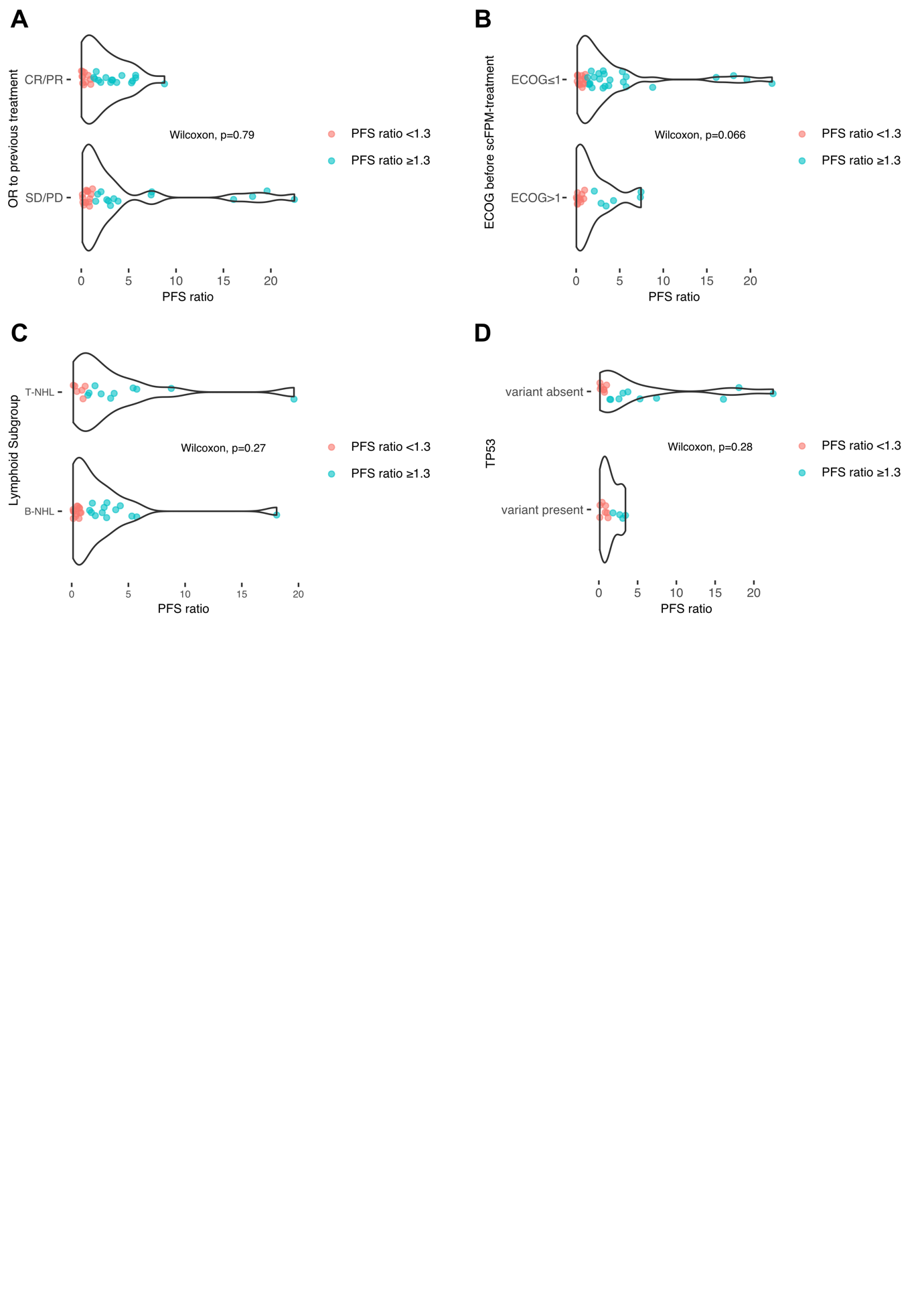 Supplementary Figure S3. Proportion of patients reaching PFS ratio ≥1.3 according to subgroups. (A) Violin plot showing PFS ratio stratified according to OR to previous treatment. (B) Violin plot showing PFS ratio stratified according to ECOG before scFPM treatment. (C) Violin plot showing PFS ratio stratified according lymphoid subgroup. (D) Violin plot showing PFS ratio stratified according to TP53 status.Supplementary Figure S4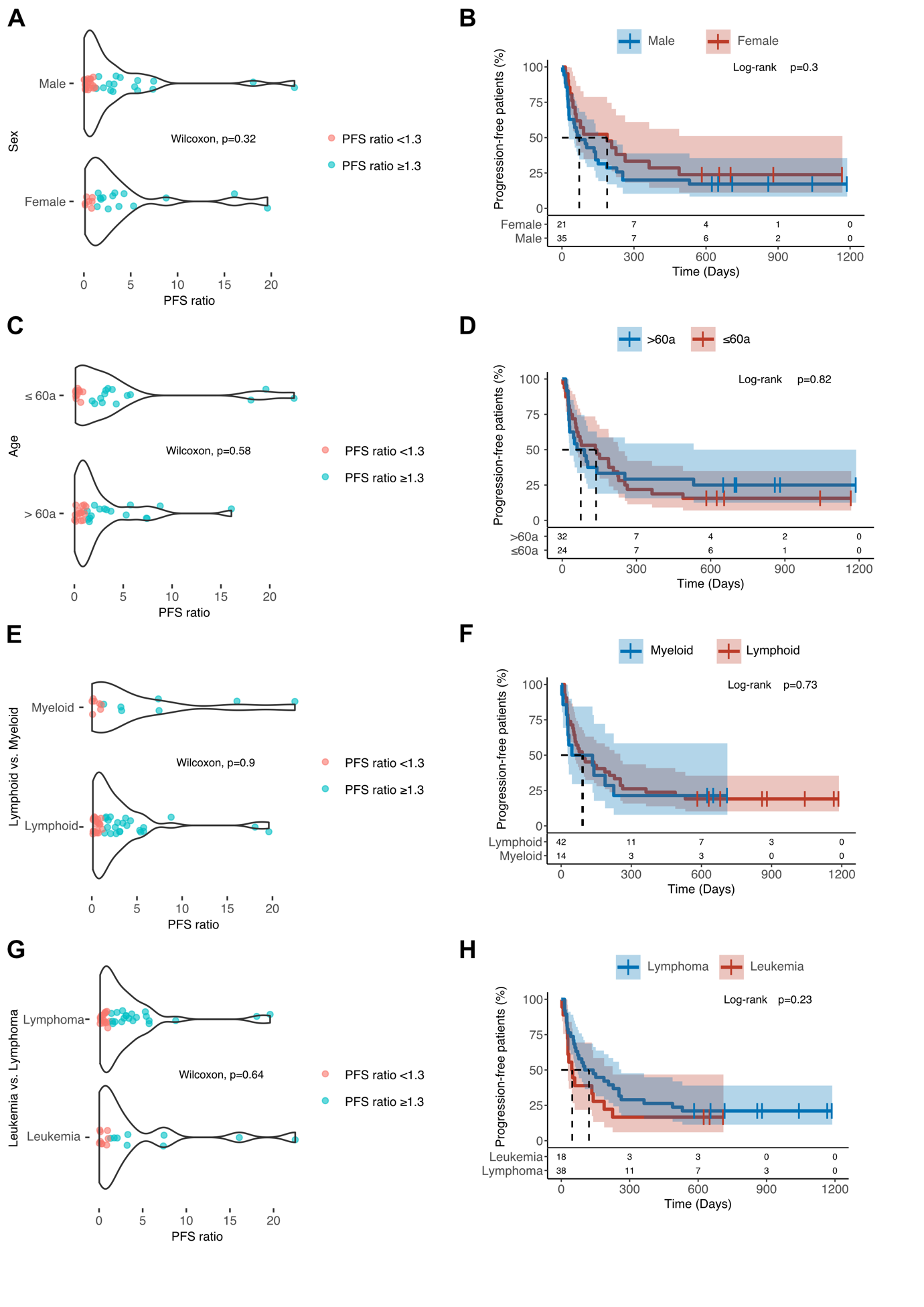 Supplementary Figure S4. Sex, age, lineage and disease subgroup do not influence PFS on scFPM treatment. (A) Violin plot showing PFS ratio stratified according to sex. (B) Kaplan Meier comparing PFS on scFPM treatment stratified according to sex. (C) Violin plot showing PFS ratio stratified according to age (up to 60 yrs. vs. above 60 years). (D) Kaplan Meier comparing PFS on scFPM treatment stratified according to age (up to 60 yrs. vs. above 60 years). (E) Violin plot showing PFS ratio stratified according to lineage (myeloid vs. lymphoid). (F) Kaplan Meier curve comparing PFS on scFPM guided treatment stratified according to lineage (myeloid vs. lymphoid). (G) Violin plot showing PFS ratio stratified according to disease subgroup (leukemia vs. lymphoma). (H) Kaplan Meier curve comparing PFS on scFPM guided treatment stratified according to disease subgroup (leukemia vs. lymphoma).Supplementary Figure S5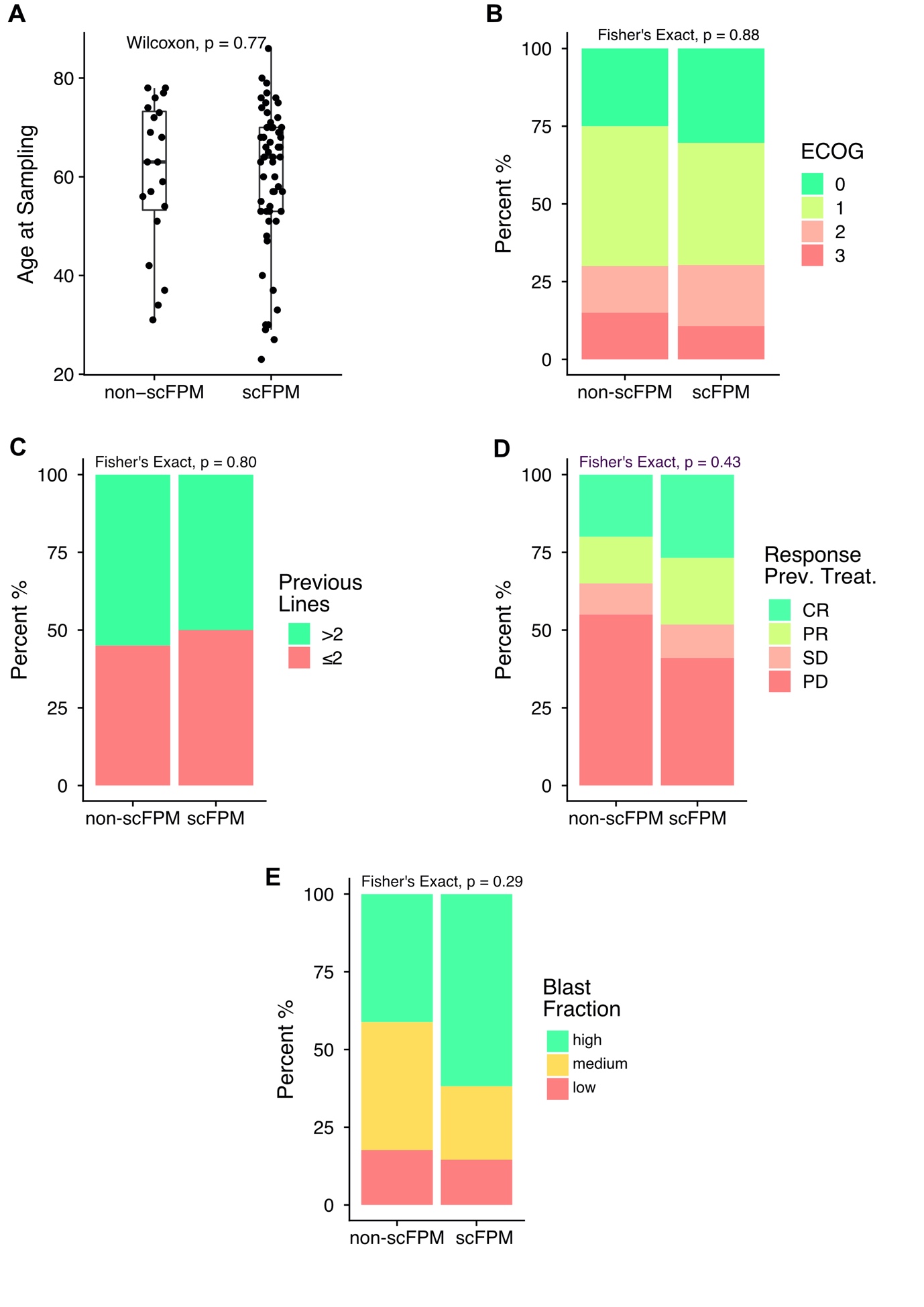 Supplementary Figure S5: Comparison of clinical characteristics between scFPM-guided patients and physician’s choice patients: (A) Age at sampling date compared with Wilcoxons test (B) ECOG at treatment start compared by Fisher’s exact test (C) Number of previous treatments dichotomized (≤2 versus >2) compared by Fisher’s exact test (D) Patient’s response to previous treatment compared by Fisher’s exact test (E) Sample Blast Fraction (≤10% = low, ≤50% = medium, >50% = high) compared by Fisher’s exact test.Supplementary Figure S6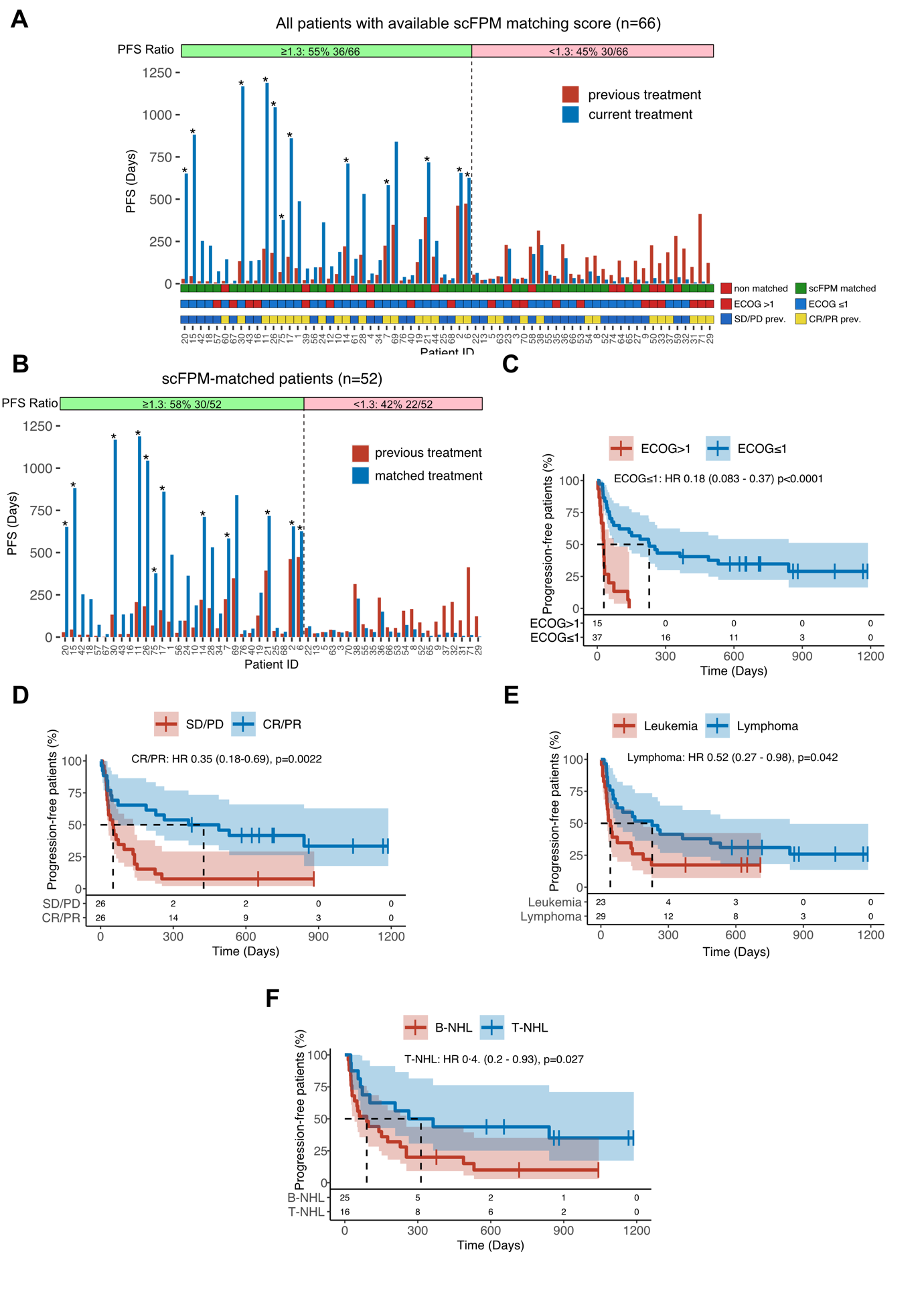 Supplementary Figure S6. PFS and influencing factors on scFPM matched treatment. (A) Bar plot showing the PFS for all evaluable patients with scFPM matching score (n=66): blue bars denote PFS in days for current treatment, red bars for previous treatment, stars denote ongoing response for current treatment at censoring date. Below, patient characteristics are color coded and stratified (scFPM matched vs. non-matched, ECOG>1 vs. ECOG≤1, OR to previous treatment). (B) Bar plot showing the PFS for scFPM matched patients. Stars denote ongoing response for scFPM treatment at censoring date (n=52), stars denote ongoing response for current treatment at censoring date. (C)  Kaplan Meier Plot comparing PFS on scFPM matched between patients with ECOG ≤ 1 (n=37) versus ECOG > 1 (n=15). (D) Kaplan Meier comparing PFS on scFPM matched stratified according to OR on previous treatment (CR/PR: n=26, SD/PD: n=26). (E) Kaplan Meier comparing PFS on scFPM matched stratified according to disease presentation (leukemia (n=23) versus lymphoma patients (n=29)). (F) Kaplan Meier comparing PFS on scFPM matched stratified according to lymphoma lineage (T-NHL (n=16) versus B-NHL (n=25)).Supplementary TablesSupplementary Table S1. Screening drug collectionSupplementary Table S2. Patient’s characteristicsTable S2: Characteristics of scFPM-guided and physician's choice treated patients. Abbreviations: 3+7+ Mylotarg - Daunorubicin Cytarabine Gemtuzumab; AITL - Angioimmunoblastic T-cell lymphoma; AML - Acute myeloid leukemia; AMSA - amsacrine; ALCL - Anaplastic large cell lymphoma; ALK - Anaplastic lyphoma kinase; ATG - Anti-thymocyte globulin; ATRA - retinoic acid; B-LBL - B-Lymphoblastic lymphoma; CART - Chimeric antigen receptor T cell; CD - Cluster of differentiation; CHOP - cyclophosphamide, doxorubicin hydrochloride (hydroxydaunorubicin), vincristine sulfate (Oncovin), and prednisone; CHOEP - plus etoposide; CLAG - cladribine, cytarabine, G-CSF; ClofCy - clofarabine/cyclophosphamide; COEMP - cyclophosphamide, vincristine, etoposide, lysosomal doxorubicin, prednisone; COMP - cyclophosphamide, vincristine, lysosomal doxorubicin, prednisone; CR - Complete response; DHAP - dexamethasone, high-dose cytarabine, cisplatin; DLBCL - Diffuse large B-cell lymphoma; DLI - Donor lymphocyte infusion; DTB-PACE - bortezomib, cisplatin, adriblastin, cyclophosphamide, etoposide; EPOCH - etoposide, prednisolone, vincristine, cyclophosphamide, hydroxydaunorubicin; FC - fludarabine and cyclophosphamide; FL - Follicular lymphoma;  FLAG - fludarabine, cytarabine and G-CSF; FLAMSA - fludarabine, amsacrine, and cytarabine; G - G-CSF (Granulocyte colony-stimulating factor), GEMOX - gemcitabine, oxaliplatin; GIFOX - gemcitabine, ifosfamide, oxaliplatin; GMALL - German Multi- center Study Group for Adult Acute Lymphoblastic Leukemia; HAM - high-dose cytosine arabinoside and mitoxantrone; HD - High dose; HSTCL - Hepatosplenic T-cell lymphoma; HGBL-DH/TH - High-grade B-cell lymphoma with MYC and BCL2 and/or BLC6 rearrangements ("double hit/triple hit lymphoma"); ICE - ifosfamide, carboplatin, etoposide; MATRIX - methotrexate, cytarabine, thiotepa and rituximab; MCL - Mantle cell lymphoma; Mini-BEAM - Carmustine Etoposide Cytarabine Melphalane; MDS - Myelodysplatic syndrome; MIDAC - mitoxantrone and cytarabine; NOS - not otherwised specified; O - obinutuzumab; PCGD-TCL - Primary cutaneous gamma-delta T-cell lymphoma; PCL - Plasma cell leukemia; PD - Progressive disease; PMBL - Primary mediastinal (thymic) large B-cell lymphoma; PR - Partial response; PREBEN - pixantrone, etoposide, bendamustine; PTCL - Peripheral T-cell lymphoma; PTLD - Post-transplant lymphoproliferative disorder; R - rituximab; RADOX - rituximab, cytarabine, dexamethasone and oxaliplatin;  Ro - Romidepsin; RT - radiotherapy; SCT - Stem cell transplant; SD - Stable disease; SMILE - dexamethasone, methotrexate, ifosfamide, l-asparaginase, and etoposide; TBI - Total body irradiation; TCR - T-cell receptor; TFH - Follicular T-helper cells; THRLBCL - T-cell/histiocyte-rich large B-cell lymphoma; T-LBL - T-cell lymphoblastic lymphoma; t-MN - Therapy-related myeloid neoplasms.VariableMeasurement LevelTime of EvaluationAge (years) continuousOnce, at study entrySexBinary, categorialOnce, at study entryDiagnosis categorialOnce, at study entryDisease subgroup (Lymphoma/Leukemia)dichotomousOnce, at study entry Response to last treatmentComplete Remission (CR)Partial Remission (PR)Stable Disease (SD)Progressive Disease (PD)ordinalOnce, at study entry, will be verified (and simplified) by investigators in analysis phase if necessary.ECOG (0-4)ordinalOnce, at study entryNumber of previous treatments discrete, ratioOnce, at study entryProgression free survival (PFS) on previous treatment (in days)continuousOnce, at study entryCOMPOUND NAMESIMPLIFIED DRUG CLASSMODE OF ACTIONDRUG SUBCLASSFDA APPROVAL STATUSSUPPLIERSUPPLIER REG_IDMWCOMPOUND NAMESIMPLIFIED DRUG CLASSMODE OF ACTIONDRUG SUBCLASSFDA APPROVAL STATUSSUPPLIERSUPPLIER REG_IDMWABT-737Apoptosis modulatorBH3 mimeticsBCL2 inhibitorExperimentalAdooq BioscienceA10255813.4NavitoclaxApoptosis modulatorBH3 mimeticsBCL2 inhibitorInvestigational Phase II/IIIMedChem ExpressHY-10087974.6VenetoclaxApoptosis modulatorBH3 mimeticsBCL2 inhibitorApprovedAdooq BioscienceA12500868.5ObatoclaxApoptosis modulatorBH3 mimeticsMCL1 inhibitorClinical development discontinuedAdooq BioscienceA10665413.5SelinexorApoptosis modulatorCRM1 inhibitorApprovedAdooq BioscienceA12582443.3AminopterinClassical chemotherapeuticAntimetabolitesInvestigational Phase II (non-oncology)Aldrich-CPRMFCD00036692440.4AVN-944Classical chemotherapeuticAntimetabolitesIMPDH inhibitorClinical development discontinuedMedChem ExpressHY-13560477.5AzathioprineClassical chemotherapeuticAntimetabolitesApprovedAdooq BioscienceA10107277.3CapecitabineClassical chemotherapeuticAntimetabolitesApprovedAldrich-CPRMFCD00930626359.4CladribineClassical chemotherapeuticAntimetabolitesApprovedCayman Chemical12085285.7ClofarabineClassical chemotherapeuticAntimetabolitesApprovedAdooq BioscienceA10228303.7CytarabineClassical chemotherapeuticAntimetabolitesApprovedAldrich-CPRMFCD00066487243.2DecitabineClassical chemotherapeuticAntimetabolitesApprovedAldrich-CPRMFCD00043011228.2ElacytarabineClassical chemotherapeuticAntimetabolitesClinical development discontinuedPrinceton BioMolecular Research, Inc.OSSL_144797279.7FludarabineClassical chemotherapeuticAntimetabolitesApprovedAdooq BioscienceA10395365.2FluorouracilClassical chemotherapeuticAntimetabolitesApprovedAldrich-CPRF0250000130.1GemcitabineClassical chemotherapeuticAntimetabolitesApprovedMedChem ExpressHY-17026263.2MercaptopurineClassical chemotherapeuticAntimetabolitesApprovedVitas-M Laboratory, Ltd.STK727062152.2MethotrexateClassical chemotherapeuticAntimetabolitesApprovedCayman Chemical13960454.5NelarabineClassical chemotherapeuticAntimetabolitesApprovedAdooq BioscienceA10632297.3LeflunomideClassical chemotherapeuticAntimetabolitesApprovedAldrich-CPRMFCD00867593270.2PemetrexedClassical chemotherapeuticAntimetabolitesApprovedAldrich-CPRMFCD19105065427.4PentostatinClassical chemotherapeuticAntimetabolitesApprovedAldrich-CPRSML0508268.3PralatrexateClassical chemotherapeuticAntimetabolitesApprovedAdooq BioscienceA11522477.5RaltitrexedClassical chemotherapeuticAntimetabolitesApprovedAdooq BioscienceA10776458.5ThioguanineClassical chemotherapeuticsAntimetabolitesApprovedAldrich-CPRMFCD00233553167.2TroxacitabineClassical chemotherapeuticsAntimetabolitesClinical development discontinuedAdooq BioscienceA11232213.2AzacitidineClassical chemotherapeuticsAlkylating agentApprovedCayman Chemical11164244.2BendamustinClassical chemotherapeuticsAlkylating agentApprovedAvaChem Scientific2625B394.7BusulfanClassical chemotherapeuticsAlkylating agentApprovedAldrich-CPRB2635246.3CarboplatinClassical chemotherapeuticsAlkylating agentApprovedAdooq BioscienceA10182373.3CarmustineClassical chemotherapeuticsAlkylating agentApprovedAldrich-CPRMFCD00057706214.1ChlorambucilClassical chemotherapeuticsAlkylating agentApprovedAldrich-CPRY0001298304.2CisplatinClassical chemotherapeuticsAlkylating agentApprovedAdooq BioscienceA10221300.1CyclophosphamideClassical chemotherapeuticsAlkylating agentApprovedAdooq BioscienceA10224261.1IfosfamideClassical chemotherapeuticsAlkylating agentApprovedAldrich-CPRMFCD00057374261.1LomustineClassical chemotherapeuticsAlkylating agentApprovedAldrich-CPRMFCD00012392233.7MelphalanClassical chemotherapeuticsAlkylating agentApprovedAldrich-CPRMFCD00057717305.2Mitomycin CClassical chemotherapeuticsAlkylating agentApprovedCayman Chemical11435334.3TemozolomideClassical chemotherapeuticsAlkylating agentApprovedAldrich-CPRMFCD00866492194.2ThiotepaClassical chemotherapeuticsAlkylating agentApprovedAldrich-CPRMFCD00145452189.2IxabepiloneClassical chemotherapeuticsAntimitoticEpothilonesApprovedAdooq BioscienceA11449506.7DocetaxelClassical chemotherapeuticsAntimitoticTaxanesApprovedAldrich-CPRMFCD00800737807.9PaclitaxelClassical chemotherapeuticsAntimitoticTaxanesApprovedAldrich-CPRMFCD00869953853.9VinblastineClassical chemotherapeuticsAntimitoticVinca alkaloidApprovedEnamineZ1634651125811.0VincristineClassical chemotherapeuticsAntimitoticVinca alkaloidApprovedAdooq BioscienceA11617825.0VindesineClassical chemotherapeuticsAntimitoticVinca alkaloidApprovedAvaChem Scientific2181B850.0HydroxyureaClassical chemotherapeuticsAntineoplasticsApprovedAldrich-CPRV90032376.1OmacetaxineClassical chemotherapeuticsProtein translation inhibitorApprovedAldrich-CPRSML1091545.6BortezomibClassical chemotherapeuticsProteosome inhibitorApprovedAdooq BioscienceA10160384.2CarfilzomibClassical chemotherapeuticsProteosome inhibitorApprovedMedChem ExpressHY-10455719.9ATRAClassical chemotherapeuticsRetinoidApprovedAldrich-CPRT1850000300.4BexaroteneClassical chemotherapeuticsRetinoidApprovedAldrich-CPRMFCD00932428348.5TamibaroteneClassical chemotherapeuticsRetinoidSynthetic retinoid acid receptor (RAR) agonistInvestigational Phase IIAldrich-CPRMFCD00866188351.5CamptothecinClassical chemotherapeuticsTopoisomerase I inhibitorExperimentalCayman Chemical11694348.4EtoposideClassical chemotherapeuticsTopoisomerase I inhibitorApprovedCayman Chemical12092588.6MitoxantroneClassical chemotherapeuticsTopoisomerase I inhibitorApprovedPrinceton BioMolecular Research, Inc.OSSL_856825444.5TeniposideClassical chemotherapeuticsTopoisomerase I inhibitorApprovedAldrich-CPRMFCD00866516656.7TopotecanClassical chemotherapeuticsTopoisomerase I inhibitorApprovedMedChem ExpressHY-13768A457.9PixantroneClassical chemotherapeuticsTopoisomerase I inhibitorApprovedAvaChem Scientific2637B441.4DaunorubicinClassical chemotherapeuticsTopoisomerase II inhibitorApprovedAvaChem Scientific2019B564.0DoxorubicinClassical chemotherapeuticsTopoisomerase II inhibitorApprovedAdooq BioscienceA14403543.5AmsacrineClassical chemotherapeuticsTopoisomerase II inhibitorApprovedAdooq BioscienceA13093393.5IdarubicinClassical chemotherapeuticsTopoisomerase II inhibitorApprovedAldrich-CPRI1656497.5ValrubicinClassical chemotherapeuticsTopoisomerase II inhibitorApprovedMedChem ExpressHY-13772723.7JQ1Epigenetic modifierBRD4 inhibitorExperimentalAdooq BioscienceA12729457.0BelinostatEpigenetic modifierHDAC inhibitorApprovedCombi-Blocks, Inc.ST-7124318.4MocetinostatEpigenetic modifierHDAC inhibitorInvestigational Phase IIMedChem ExpressHY-12164396.5PanobinostatEpigenetic modifierHDAC inhibitorApprovedAdooq BioscienceA10518349.4Pivaloyloxymethyl butyrateEpigenetic modifierHDAC inhibitorClinical development discontinuedAldrich-CPRMFCD00209896202.3RomidepsinEpigenetic modifierHDAC inhibitorApprovedAdooq BioscienceA11920540.7TacedinalineEpigenetic modifierHDAC inhibitorClinical development discontinuedCayman Chemical12084269.3VorinostatEpigenetic modifierHDAC inhibitorApprovedCayman Chemical10009929264.3TipifarnibEpigenetic modifierFarnesyltransferase inhibitorInvestigational Phase IIIAdooq BioscienceA10935489.4LenalidomideImmunomodulatorsIMIDSApprovedAldrich-CPRMFCD07772307259.3PomalidomideImmunomodulatorsIMIDSApprovedAdooq BioscienceA10743273.3ThalidomideImmunomodulatorsIMIDSApprovedAldrich-CPR1652500258.2CepleneImmunomodulatorsImmunostimulantsAntihistaminesApprovedKey Organics / BIONETBS-3141184.1PlerixaforImmunomodulatorsImmunostimulantsCell mobilizerApprovedAdooq BioscienceA13074502.8CyclosporineImmunomodulatorsMicrolidesApprovedAdooq BioscienceA102601202.6TacrolimusImmunomodulatorsMicrolidesApprovedAdooq BioscienceA10389804.0CelecoxibImmunomodulatorsNSAIDsCoxibsApprovedAldrich-CPRY0001445381.4DexamethasoneImmunomodulatorsSteroidsApprovedAldrich-CPRD085392.5MethylprednisoloneImmunomodulatorsSteroidsApprovedAldrich-CPRMFCD00010591374.5PrednisoloneImmunomodulatorsSteroidsApprovedAldrich-CPRMFCD00003649360.5PrednisoneImmunomodulatorsSteroidsApprovedAldrich-CPRP2900000358.4AT7519Kinase inhibitorsCMGS inhibitorsCDK inhibitorClinical development discontinuedAdooq BioscienceA10093382.3AlvocidibKinase inhibitorsCMGS inhibitorsCDK inhibitorInvestigational Phase IIAdooq BioscienceA10390401.9PalbociclibKinase inhibitorsCMGS inhibitorsCDK inhibitorApprovedAstaTech, Inc.42034447.5AT9283Kinase inhibitorsOtherAURORA / JAK inhibitorClinical development discontinuedAdooq BioscienceA10095381.4BI 2536Kinase inhibitorsOtherPLK inhibitorClinical development discontinuedAdooq BioscienceA10134521.7VolasertibKinase inhibitorsOtherPLK inhibitorInvestigational Phase IIIAdooq BioscienceA10135618.8BuparlisibKinase inhibitorsPIKL inhibitorpan-PI3KInvestigational Phase IIIAdooq BioscienceA11016410.4DactolisibKinase inhibitorsPIKL inhibitormTOR / PI3K inhibitorClinical development discontinued oncology; Investigational Phase III (non-oncology)Adooq BioscienceA10133469.6DuvelisibKinase inhibitorsPIKL inhibitorDual PI3Kδ and PI3Kγ inhibitorApprovedAdooq BioscienceA12422416.9IdelalisibKinase inhibitorsPIKL inhibitorPI3Kδ inhibitorApprovedAdooq BioscienceA10172415.4EverolimusKinase inhibitorsPIKL inhibitorrapalog (mTOR)ApprovedMedChem ExpressHY-10218958.2SirolimusKinase inhibitorsPIKL inhibitorrapalog (mTOR)ApprovedAdooq BioscienceA10782914.2TemsirolimusKinase inhibitorsPIKL inhibitorrapalog (mTOR)ApprovedAldrich-CPRMFCD009344211030.3TrametinibKinase inhibitorsSTE inhibitorsMEK inhibitorApprovedAdooq BioscienceA11029615.4DabrafenibKinase inhibitorsTKL inhibitorsBRAF inhibitorApprovedCayman Chemical16989519.6BafetinibKinase inhibitorsTyrosine kinase inhibitorsBCR-ABL / LYN inhibitorClinical development discontinuedMedChem ExpressHY-12039576.6BosutinibKinase inhibitorsTyrosine kinase inhibitorsBCR-ABL / SRC inhibitorApprovedAdooq BioscienceA10161530.5DasatinibKinase inhibitorsTyrosine kinase inhibitorsBCR-ABL / SRC inhibitorApprovedCombi-Blocks, Inc.ST-7591488.0ImatinibKinase inhibitorsTyrosine kinase inhibitorsBCR-ABL / KIT / PDGFR inhibitorApprovedAldrich-CPRMFCD05662257493.6NilotinibKinase inhibitorsTyrosine kinase inhibitorsBCR-ABL inhibitorApprovedCayman Chemical10010422529.5PonatinibKinase inhibitorsTyrosine kinase inhibitorsBCR-ABL / VEGFR / PDGFR inhibitorApprovedAdooq BioscienceA10080532.6RebastinibKinase inhibitorsTyrosine kinase inhibitorsBCR-ABL / SRC inhibitorInvestigational Phase I/IIAdooq BioscienceA11200553.6CeritinibKinase inhibitorsTyrosine kinase inhibitorsALK ihibitorApprovedAdooq BioscienceA13238558.1CrizotinibKinase inhibitorsTyrosine kinase inhibitorsALK ihibitorApprovedAdooq BioscienceA10712450.3IbrutinibKinase inhibitorsTyrosine kinase inhibitorsBTK inhibitorApprovedMedChem ExpressHY-10997440.5ErlotinibKinase inhibitorsTyrosine kinase inhibitorsEGFR inhibitorApprovedCayman Chemical10483393.44GefitinibKinase inhibitorsTyrosine kinase inhibitorsEGFR inhibitorApprovedAldrich-CPRMFCD04307832446.9XL228Kinase inhibitorsTyrosine kinase inhibitorsIGF-1R / BCR-ABL / Aurora A / Src inhibitorClinical development discontinuedAdooq BioscienceA13069437.6RuxolitinibKinase inhibitorsTyrosine kinase inhibitorsJAK1/2 inhibitorApprovedAdooq BioscienceA11041306.4CrenolanibKinase inhibitorsTyrosine kinase inhibitorsPDGFR / FLT3 inhibitorApprovedAdooq BioscienceA11052443.6LestaurtinibKinase inhibitorsTyrosine kinase inhibitorsFLT3 / JAK2 / TrK inhibitorInvestigational Phase IIICayman Chemical12094439.5MasitinibKinase inhibitorsTyrosine kinase inhibitorsPDGFR / KIT inhibitorInvestigational Phase IIIAdooq BioscienceA10558498.7MidostaurinKinase inhibitorsTyrosine kinase inhibitorsPDGFR / FLT3 / PKCα/β/γ inhibitorApprovedMedChem ExpressHY-10230570.7QuizartinibKinase inhibitorsTyrosine kinase inhibitorsPDGFR / FLT3Investigational Phase IIIAdooq BioscienceA10027560.7TandutinibKinase inhibitorsTyrosine kinase inhibitorsPDGFR / FLT3 / KIT inhibitorClinical development discontinuedKey Organics / BIONETES-0051562.7DovitinibKinase inhibitorsTyrosine kinase inhibitorsVEGFR / FGFR inhibitorClinical development discontinuedAdooq BioscienceA11411392.4CabozantinibKinase inhibitorsTyrosine kinase inhibitorsVEGFR inhibitorApprovedAdooq BioscienceA10996501.5LinifanibKinase inhibitorsTyrosine kinase inhibitorsVEGFR inhibitorClinical development discontinuedAdooq BioscienceA10025375.4PazopanibKinase inhibitorsTyrosine kinase inhibitorsVEGFR inhibitorApprovedAldrich-CPRMFCD11616589437.5SorafenibKinase inhibitorsTyrosine kinase inhibitorsVEGFR inhibitorApprovedVitas-M Laboratory, Ltd.STK627350464.8SunitinibKinase inhibitorsTyrosine kinase inhibitorsVEGFR inhibitorApprovedAldrich-CPRMFCD09260778398.5VandetanibKinase inhibitorsTyrosine kinase inhibitorsVEGFR / EGFR / RET inhibitorApprovedCombi-Blocks, Inc.QA-0938475.4EGCG = Epigallocatechin gallateMetabolic modifierAntioxidantCatechinInvestigational Phase IIAldrich-CPRMFCD00075940458.4Ellagic AcidMetabolic modifierAntioxidantEllagitanninsInvestigational Phase IICayman Chemical10569302.2RanolazineMetabolic modifierIon channels inhibitorsSodium-dependent calcium channel inhibitorApprovedAdooq BioscienceA10780427.5BestatinMetabolic modifierProtein turnoverAminopeptidase inhibitorClinical development discontinuedEnzo Lifesciences International, Inc.ALX-260-012308.4TosedostatMetabolic modifierProtein turnoverAminopeptidase inhibitorClinical development discontinuedTocris Bioscience3595406.5AtorvastatinMetabolic modifierStatinsHMG-CoA reductase inhibitorApprovedAldrich-CPRMFCD00899261558.7AnagrelideOtherPhosphodiesterase inhibitorsApprovedEnamineEN300-187333256.1ErismodegibOtherHedgehog pathwaySmoothened inhibitorApprovedAdooq BioscienceA10520485.5VismodegibOtherHedgehog pathwaySmoothened inhibitorApprovedAldrich-CPRMFCD12407408421.3PU-H71OtherChaperonesHSP90 inhibitorInvestigational Phase IAdooq BioscienceA11130512.4ZoledronateOtherBiphosphonateApprovedPrinceton BioMolecular Research, Inc.OSSL_857224272.1Pat IDDiagnosisAgeSexNumber of previous treatmentsPrevious treatmentPFS on previous treatmentSample typeGenetic datascFPM treatmentBest responsePFS on scFPM treatmentOngoing responseECOG at treatment startExceptional ResponseMarkers used1DLBCL, NOS70Female5Idelalisib92Lymph NodenegativeLenalidomide Dexamethasone RTPR488no1noCD19 CD202PTCL, NOS67Female3autologous SCT + Brentuximab consolidation462Lymph NodenegativeBrentuximab Bendamustine DasatinibCR656yes0yesCD3 CD53AML, NOS58Female2MIDAC31Peripheral BloodKIT D816V, TP53 G244DAzacytidine ThalidomidePD27no3noCD34 CD117/cKIT4DLBCL, NOS53Male2G-ICE21Lymph NodeRituximab Lenalidomide AtorvastatinSD60no2noCD19 CD205AML with inv16(p13.1q22) or t(16;16)(o13.1;q22);CBFB-MYH1166Male4Azacytidine30Bone MarrowCBFB-MYH11A pos.Prednisolone PanobinostatPD29no2noCD34 CD117/cKIT6AML with mutated NPM165Male3ICE ATRA Gemtuzumab_Ozogamicin + Azacytidine + allogenous SCT474Bone MarrowAzacytidine followed by DLICR626yes0yesCD34 CD117/cKIT7AITL86Female3Bendamustin225Lymph NodeTET2 M1701fs*12 M496fs*1Cladribine PrednisoloneCR584yes1yesCD3 CD58AML with MDS-related changes51Female3ClofCy + allo HSCT166Bone MarrownegativeDecitabinePD46no1noCD14 CD19 CD339DLBCL, NOS68Male2R-ICE92Lymph NodeBRAF V471I, TP53 P278SPixantrone PrednisolonePD14no3noCD19 CD79a10AML, NOS76Female3FLAG57Peripheral BloodnegativeAMSA Cytarabine + Azacytidine consolidation SD188no1noCD34 CD117/cKIT11HSTCL29Male1SMILE207Peripheral BloodTCR beta and gamma chain rearrangementCyclophosphamide Mitoxantrone Prednisolone Alemtuzumab + allogenous HSCTCR1188yes0yesCD3412PTCL, NOS57Male5Romidepsin30Bone MarrowTP53 P190L, TCR gamma chain rearrangementIxazomib Lenalidomide DexamethasonePR103no2noCD3 CD413AML with MDS-related changes66Male4Cytarabine22Bone MarrowTP53 R72PPonatinib HydroxyureaPR23no1noCD34 CD117/cKIT14AML with MDS-related changes57Male1Azacytidine221Bone MarrownegativeClofarabine Cyclophosphamide followed by allogenous HSCT FLAMSA + Cyclophosphamide + TBICR711yes0yesCD34 CD117/cKIT15PCGD-TCL37Female1SMILE45SkinTCR beta chain rearrangementPemetrexed Vinablastine Dexamethasone Bexarotene followed by allo-HSCT w Cyclophosphamide ATGCR882yes0yesCD3 CD516Therapy-related myeloid neoplasms74Male2MIDAC light19Peripheral BloodnegativeAzacytidine HydroxyureaSD140no2noCD34 CD117/cKIT17ALCL, ALK-negative48Male1CHOP159Lymph NodeBrentuximab Etoposide followed by allogenous HSCTCR861yes0yesCD4 CD30 CD274/PDL118AML, NOS80Female1Azacytidine14Peripheral BloodCALR Exon 9 Type I MutationVenetoclax AzacytidineCR225no0noCD34 CD117/cKIT19AITL75Female1CHOP128Lymph NodeTCR beta and gamma chain rearrangementBrentuximab Etoposide CisplatinCR263no0noCD3 CD4 CD520AML, NOS55Male3Clofarabine Cytarabine29Peripheral BloodnegativeClofCy followed by allogenous SCT Cyclophosphamide ATG                           TBICR652yes1yesCD34 CD117/cKIT21DLBCL, NOS53Female1R-CHOP + autologous SCT394Lymph NodeTP53 I195TIdelalisibCR718yes1yesCD19 CD79a22PTCL, NOS66Male1Ro-CHOP54Lymph NodeTP53 T220Cmodified ICE wo Ifosfamide SelinexorPR64no0noCD523AITL64Female1Ro-CHOP229Bone MarrowTCR beta and gamma chain rearrangement positiveMitoxantrone Ifosfamide BrentuximabPR207no1noCD3 CD424AITL63Female1COEMP97Lymph NodeEGFR R776HRomidepsinPR363no0yesCD325PTCL, NOS70Female1R-COMP36Lymph NodeKRAS A146V+G13DPixantronePD55no1noCD3026DLBCL, NOS69Male2R-DHAP182Lymph NodenegativeR-Gemox followed by Rituximab maintenanceCR1044yes1yesCD19 CD79a27DLBCL, NOS60Male4R-GEMOX + autologous HSCT136Lymph NodeMYD88 L256PImatinib PrednisoloneSD24no1noCD19 CD2028 PMBL27Male6R-ICE + RT171MediastinumnegativeBrentuximab Cladribine Bendamustine followed by allogenous HSCTCR531no0noCD20 CD30 CD79a29AML, NOS70Male2Azacytidine Hydroxyurea123Peripheral BloodVindesinePD3no2noCD34 CD117/cKIT30HSTCL71Female1Methylprednisolone133SpleenTCR beta and gamma rearrangementGemcitabineCR1168yes0yesCD331AML, NOS69Male1Azacytidine99Peripheral BloodnegativeVenetoclaxPD8no2noCD34 CD117/cKIT32DLBCL, NOS33Female3R-ICE + auto HSCT208Gastrointestinal TractTP53 C176X + splicesite mutation, bcl2 amplified bcl6 amplifiedPembrolizumab DocetaxelPD25no1noCD19 CD20 CD79a33MCL53Male4R-Bendamustine121EffusionnegativeCyclophosphamide Prednisolone Carmustine PR17no3noCD20 CD79a34HGBL-DH/TH54Male3R-DHAP52Lymph NodeTP53 Y234C, MYC amplified and translocated, bcl6 translocatedPixantrone Idelalisib Prednisolone Obinutuzumab followed by CART with FC-lymphodepletionSD140no0noCD19 CD79a35DLBCL, NOS57Male4R-PREBEN46Soft TissueEZH2 Y646HAmsacrinePD30no2noCD20 CD79a36DLBCL, NOS68Male7Ofatumumab Pixantrone + Ofatumumab maintenance234Lymph NodeEZH2 Y646F+K634T, BCL6 translocation, BCL2 translocationMitoxantrone Panobinostat DexamethasoneCR151no0noCD1937T-LBL40Male1GMALL + allogenous HSCT186Bone MarrowTCR beta rearrangementBortezomib Dexamethasone MitoxantronePD26no1noCD3438MCL68Male2R2-COMP314Lymph NodenegativeIbrutinibCR228no1noCD2039B-LBL, NOS51Female3Blinatumumab21EffusionBortezomib Obinutuzumab Mercaptopurine DexamethasonePR90no2noCD3 CD19 CD2040B-LBL, NOS30Male2Blinatumomab24Peripheral BloodFLT3 A680V KRAS G12DAzacytidine BortezomibPR50no3noCD3 CD20 CD3441B-LBL, NOS23Male4Blinatumumab85Peripheral BloodnegativeRituximab Ifosfamide Vincristine Methotrexate BortezomibCR29no2noCD10 CD3442 THRLBCL30Male2Pixantrone14Lymph NodeCDKN2A A57VBortezomib Cladribine Dexamethasone followed by allogenous HCST with FCCR253no1noCD3 CD10 CD79a43AML, NOS73Male2HAM18Peripheral BloodNRAS G12DAzacytidinePR134no3noCD3444Monomorphic PTLD, B-cell70Male8RR-EPOCH160SkinMYD88 L256PIbrutinibCR253no1noCD3 CD14 CD2045FL, high grade63Female4O-GIFOX25Lymph NodeTP53 P278S, Fusion TBLXR1/PIK3CAPanobinostat Bortezomib DexamethasonePD77no1noCD19 CD20 CD79a46PTCL, NOS75Male1CHOP187Lymph NodeATM P2512*BendamustinePR187no0noCD547HGBL-DH/TH64Female3R-GIFOX50Lymph NodeEZH2 Y646F, TP53 F134LPixantroneSD41no1noCD1948B-LBL, NOS72Female3Inotuzumab Ozogamycin34Bone MarrownegativeAzacytidine DasatinibPD59no0noCD19 CD3449DLBCL, NOS79Male3RADOX33Lymph NodeCREBBP P1476A, TP53 Q331*, PTEN C71*, CDK12 L1027I, ATRX C235RMethotrexate DexamethasoneSD14no0noCD19 CD2050AML, NOS64Female2Azacytidine227Peripheral BloodDasatinib Thalidomide HydroxyureaSD33no3noCD34 CD117/cKIT51Monomorphic PTLD, B-cell53Female3MATRIX26Lymph NodeLenalidomide Rituximab RTPD14no2noCD1952PTCL, NOS76Male3ICE87Peripheral BloodCladribinePD24no1noCD3 CD3453DLBCL, NOS47Male3R-ICE54Lymph NodeBCL2 translocationPixantronePD26no2noCD19 CD2054Nodal PTCL with TFH phenotype77Male1CHOEP156Lymph NodenegativeCisplatin Dexamethasone GemcitabineCR72no1noCD555DLBCL, NOS70Male2R-ICE76Lymph NodenegativeVenetoclax PixantronePD53no1noCD1956FL, high grade60Male4R-GIFOX25Lymph NodeIdelalisibPD97no1noCD19 CD20 CD79aPat IDDiagnosisAgeSexNumber of previous treatmentsPrevious treatmentPFS on previous treatmentSample typeGenetic dataPhysician's choice treatmentBest responsePFS on Physician's choice treatmentOngoing responseECOG at treatment startExceptional ResponseMarkers used57MDS with excess blasts 72Male3Hydroxyurea Azacytidine8Peripheral BloodFLT3-ITD     TP53 R72PVenetoclaxSD73no2noCD34 CD117/cKIT58DLBCL, NOS42Male3R-ICE + autologous SCT219Lymph NodeCDH1 A408VSelinexorPR176no0noCD19 CD2059AML, NOS59Male4Azacytidine283Bone Marrownegative3+7+ MylotargSD38no1noCD33 CD34 CD117/cKIT60AML, NOS63Male2FLAG16Bone MarrownegativeAzacytidineCR144no1noCD34 CD117/cKIT61Systemic mastocytosis78Male1Hydroxycarbamid47Peripheral BloodKIT D816VCLAGCR147no1noCD25 CD3362MPAL, B/myeloid, NOS31Male2Blinatumumab98Bone MarrowIG light and heavy chain rearrangementInotuzumab Ozogamicin, afterwards allogenous SCT, TBI Cyclophosphamide ATGCR1046yes0yesCD19 CD20 CD3463AML with MDS-related changes74Female2MIDAC light44Bone MarrowTP53 P151RAzacytidinePR42no1noCD34 CD117/cKIT64t-MN76Female5Azacytidine137Peripheral BloodnegativeHydroxyureaPR37no1noCD3465AML, NOS54Male2MIDAC38Peripheral BloodAzacytidinePD8no1noCD3466t-MN69Female3FLAG58Peripheral BloodAzacytidinePD33no0noCD34 CD117/cKIT67B-LBL, NOS37Male4Inotuzumab2Peripheral BloodClofCyPD18no2noCD10 CD1968AML with mutated NPM163Female3FLAG21Peripheral BloodClofarabine Cyclophosphamide PD32no2noCD3469PTCL, NOS78Female1CHOP348Lymph NodeLenalidomide DexamethasoneSD840no0yesCD370Monomorphic PTLD, B-cell56Male4Mini-BEAM35Lymph NodeBRAF G466E, PTEN A126T, TP53 R273H,  ARID1A Y551fs, CDKN2A/B loss, DDXD3 splicesite mutation,  MYC rearrangement, BCL6 rearrangementRituximab Idelalisib PrednisolonePD29no3noCD19 CD2071AML with mutated NPM134Female13+7, HD-Cytarabine-consolidation allogenous SCT413Peripheral BloodAzacytidine HydroxyureaPD12no3noCD34 CD117/cKIT72AML with MDS-related changes51Male5FLAG17Peripheral BloodMIDACPD3no1noCD3473AITL77Female1CHOP210Lymph NodeBendamustine BrentuximabCR121no3noCD3 CD574t-MN57Male3ClofCy51Bone MarrowAzacytidine Venetoclax HydroxyureaPR14no1noCD3475PCL68Male5DTB-PACE69Bone MarrowDaratumumab Bendamustine DexamethasonePR378yes1noCD1976DLBCL, NOS73Male2Obinutuzumab Venetoclax19Lymph NodeR-ICEPD40no0noCD19 CD79a